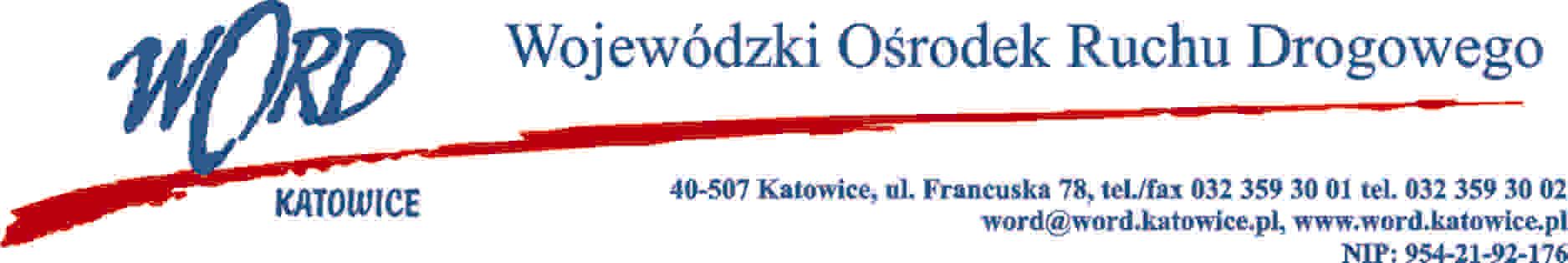 Postępowanie o udzielenie zamówienia publicznego o wartości poniżej 130.000 zł.Katowice 03.01.2023 r.Zapytanie ofertoweDotyczące weryfikacji pełno branżowej dokumentacji projektowej dla zadania inwestycyjnego pn. „Przebudowa budynku usługowo – administracyjnego na potrzeby nowej siedziby Krajowego Centrum BRD oraz przebudowa wewnętrznej infrastruktury technicznej (instalacje C.O. i WOD-KAN, wentylacja mechaniczna, instalacja gazowa, instalacja elektryczna i teletechniczna), przebudowa ciągu pieszo – jezdnego, przebudowa i wykonanie nowych miejsc postojowych, budowa miasteczka rowerowego, przebudowa wewnętrznej instalacji kanalizacji deszczowej oraz wewnętrznej instalacji oświetlenia zewnętrznego”Specyfikacja:Przedmiot zamówienia obejmuje:Weryfikację pełno branżowej dokumentacji projektowej:Branża elektryczna,Branża sanitarna w zakresie energetycznym,Branża wentylacyjna,Branża konstrukcyjna,Dokonanie oceny kompletności pełno branżowej dokumentacji projektowej,Ocena zgodności pełno branżowej dokumentacji projektowej z aktualnie obowiązującymi warunkami technicznymi.Weryfikacja przeprowadzonego audytu energetycznego,Weryfikacja części technicznej wniosku złożonego do WFOŚiGW w Katowicach o dofinansowanie zadań z programu OA 1.5. Termoizolacja budynków w zakresie wynikającym z audytu energetycznego.Warunki udziału w postępowaniu:Osoba biorąca udział w postępowaniu musi posiadać uprawnienia budowlane w branży konstrukcyjno – budowlanej,Osoba biorąca udział w postępowaniu musi być audytorem energetycznym.Opis kryteriów oceny ofert wraz z podaniem wag tych kryteriów i sposobu oceny ofert:Cena 100 punktów,Łączna cena–A(X).przyjmuje się, że najwyższą ilość punktów tj. 100, otrzyma cena brutto najniższa wśród cen zawartych w ofertachpozostałe oferty zostaną przeliczone proporcjonalnie do najtańszej, punktowane będą w oparciu o  następujący wzór: gdzie: A(x) – ilość punktów przyznana ofercie „x” za kryterium łączna cena brutto,K - cena brutto najniższa wśród cen zawartych w ofertach – cena oferty najkorzystniejszej,Kx - cena brutto zawarta w ofercie „x”.Termin realizacji zlecenia: 7 dni roboczych.Termin składania ofert: 9.01.2023 r. godz. 10:00,Miejsce składania ofert: adres e-mail zamowienia@word.katowice.pl.Dyrektor WORD KatowiceKrzysztof PrzybylskiFORMULARZ  OFERTOWYDane Wykonawcy: ..........................................................................................................................................................................................................................................................................................................................................................................Adres: .........................................................................................................................................................................Numer telefon   ………………………Adres e-mail: ................................................................................................Nawiązując do zapytania ofertowego na wybór Wykonawcy, który dokona weryfikacji pełno branżowej dokumentacji projektowej dla zadania inwestycyjnego pn. „Przebudowa budynku usługowo – administracyjnego na potrzeby nowej siedziby Krajowego Centrum BRD oraz przebudowa wewnętrznej infrastruktury technicznej (instalacje C.O. i WOD-KAN, wentylacja mechaniczna, instalacja gazowa, instalacja elektryczna i teletechniczna), przebudowa ciągu pieszo – jezdnego, przebudowa i wykonanie nowych miejsc postojowych, budowa miasteczka rowerowego, przebudowa wewnętrznej instalacji kanalizacji deszczowej oraz wewnętrznej instalacji oświetlenia zewnętrznego”Oferuje wykonanie przedmiotu zamówienia za:Netto za całość zamówienia: …………………………………………………………………….…………………Słownie: …………………………………………………………………………………………………………….VAT: .……………………………………………………………………………………………………………….Słownie: …………………………………………………………………………………………………………….Brutto za całość zamówienia: …………………………………………………………………….…………………Słownie: …………………………………………………………………………………………………………….Warunki płatności:……………………………………………………………………………………………..........Oświadczam, że zapoznałem się z opisem przedmiotu zamówienia i nie wnoszę do niego zastrzeżeń.Zobowiązuję się do wykonania usługi zgodnie z opisem zawartym w zapytaniu ofertowym i  niniejszą ofertą. Oświadczam, iż wszystkie dane zawarte w ofercie są zgodne z prawdą i aktualne w chwili składania oferty.Oświadczam (oświadczamy), że nie podlegamy wykluczeniu z postępowania o udzielenie zamówienia na podstawie art. 7 Ustawy z dnia 13 kwietnia 2022 r. (Dz.U. 2022 poz. 835) o  szczególnych rozwiązaniach w  zakresie przeciwdziałania wspieraniu agresji na Ukrainę oraz służących ochronie bezpieczeństwa narodowego.…......................................................................................podpis Wykonawcy